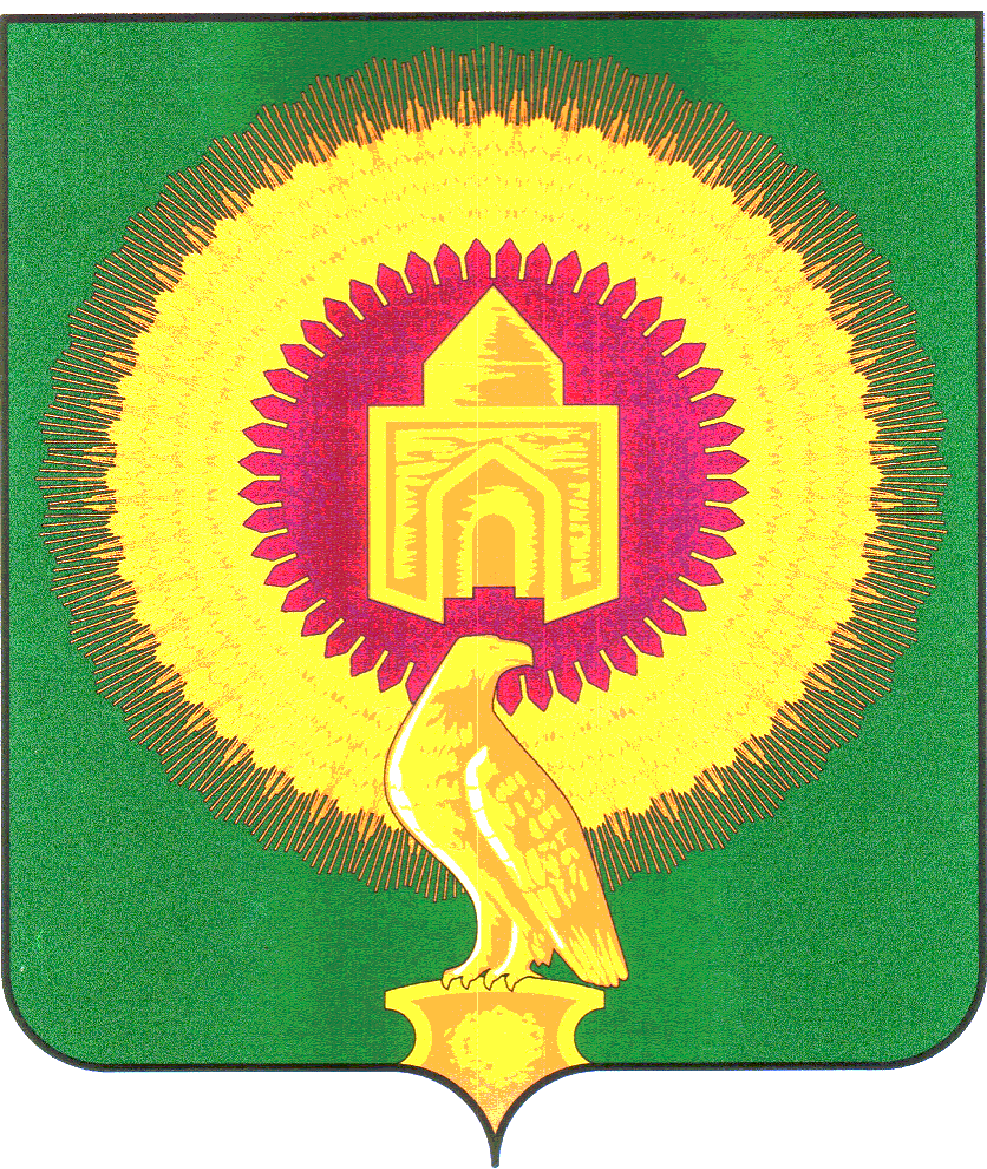 Администрация Казановского сельского поселенияВарненского муниципального районаЧелябинской областиПОСТАНОВЛЕНИЕот  15.08.2022г.  № 29Об утверждении Положения о порядке составления проекта бюджетаКазановского сельского поселения на 2023 год и плановый период 2024 и 2025 годы    В целях обеспечения качественного и своевременного составления проекта бюджета Казановского сельского поселения на 2023 год и плановый период 2024 и 2025 годы, в соответствии со статьей 184 Бюджетного кодекса Российской Федерации, Уставом Казановского сельского поселенияАдминистрация Казановского сельского поселения ПОСТАНОВЛЯЕТ:Утвердить прилагаемое Положение о порядке составления проекта бюджета Казановского сельского поселения на 2023 год и плановый период 2024 и 2025г.г. (Приложение 1).Контроль за исполнением постановления возложить на специалиста Администрации Казановского сельского поселения Ковалеву О.С.Постановление вступает в силу с момента подписания.Опубликовать настоящее постановление на официальном сайте администрации Казановского сельского поселения.Глава Казановского сельского поселения                                   КоломыцеваТ.Н.Приложение № 1Утверждено                                                                                                              Постановлением администрации                                                                             Казановского сельского поселения                                                                   от   15.08.2022г. № 29         Положение о порядке составления проекта бюджета Казановского  сельского поселения на 2023 год и плановый период 2024 и 2025 годы.     1. Настоящее положение регламентирует процедуру составления проекта бюджета Казановского сельского поселения на 2023 год и плановый период 2024 и 2025 годы, и определяет механизм работы над документами и материалами, предоставляемыми на Муниципальный Совет депутатов Казановского сельского поселения одновременно с проектом бюджета Казановского сельского поселения на 2023 год и плановый период 2024 и 2025 годы (далее-Положение).    2. Специалист организует и составляет проект бюджета Казановского сельского поселения на 2023 год и плановый период 2024 и 2025 годы, в том числе:   1) организует работу по разработке прогноза доходов бюджета Казановского сельского поселения, объема планируемых бюджетных ассигнований с обоснованием на 2023 год и плановый период 2024 и 2025 годы;     2) разрабатывает основные направления бюджетной и налоговой политики на 2023 год и плановый период 2024 и 2025 годы;   3) осуществляет оценку ожидаемого исполнения бюджета Казановского сельского поселения на текущий финансовый год, в том числе подготавливает прогноз по статьям бюджетной классификации доходов и источникам финансирования бюджета Казановского сельского поселения;  4) расчитывает прогноз доходов и расходов бюджета Казановского сельского поселения на 2023-2025 годы по разделам функциональной классификации доходов и расходов бюджетов Российской Федерации;  5) организует разработку проекта среднесрочного финансового плана Казановского сельского поселения на 2023-2025г.г.;  6) составляет и предоставляет главе Казановского сельского поселения проект бюджета на очередной финансовый год и плановый период, а также подготавливает документы и материалы, предоставляемые одновременно с проектом бюджета на Муниципальный Совет депутатов Казановского сельского поселения;3. Специалист разрабатывает прогноз социально-экономического развития Казановского сельского поселения на очередной финансовый год и плановый период. Прогноз социально-экономического развития  Казановского сельского поселения на 2023 год и плановый период 2024 и 2025 годы  подлежит утверждению Главой  Казановского сельского поселения. 